Strijken van de was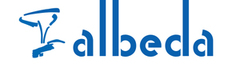 Strijk 2 kledingstukken volgens onderstaande stappen.Zet klaar:Goede, stabiele strijkplankStrijkijzer met stoommogelijkheidGekookt waterOefenenGoed/fout/n.v.t.ToepassenGoed/fout/n.v.t.Controleer het strijksymbool:1 stip: niet heet strijken 2 stippen: gemiddeld warm strijken3 stippen: strijken op heetste standStrijkijzer met kruis: niet strijkenBij 1 of 2 stippen: stoomfunctieO       O       O     O       O       OT-shirt: Trek het T-shirt over de punt van de plank, zodat de bovenkant op de plank ligtStrijk en trek steeds een ongestreken stuk naar de bovenkant van de plankVouw het shirt opOverhemd: Strijk het boordLeg 1 mouw dubbel op de plank, eerst de kant van de knoop, daarna de andere kantStrijk het rechterpandStrek de achterkantStrijk het linkerpandVouw het overhemd opSpijkerbroek: Leg de broek recht op de plank, voorkant naar bovenStrijk de voorkantStrijk de achterkantPantalon:Leg de pantalon dubbel op de zijkant, zodat je er een vouw in kunt strijkenStrijk de broek onder een licht vochtige theedoelStrijk elke kant van de 2 pijpenTrek de pantalon met de bovenkant over de punt van de plankStrijk het bovenstukRokken:Trek de rok met de bovenkant over de punt van de plankStrijk een vlak en draai naar het volgende stukJurken:Strijk eerst de bovenkantStrijk daarna op dezelfde manier als bij rokkenO       O       O    O       O       O    Strijk kwetsbare stoffen of stoffen met opdruk binnenstebuitenO       O       O    O       O       O    Conclusies:Oefenen:De student beheerst de vaardigheid: voldoende/onvoldoendeLeerpunten en aandachtspunten:Toepassen:De student beheerst de vaardigheid: voldoende/onvoldoendeLeerpunten en aandachtspunten: